		ERASMUS+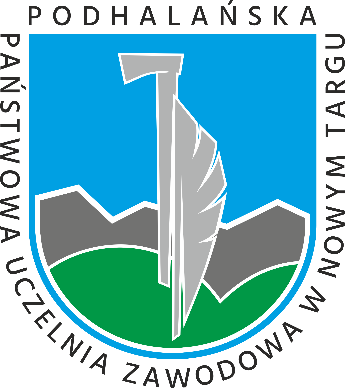 GREEN TRAVEL - OŚWIADCZENIE

Ja niżej podpisany/na ........................................................................................... 						(imię i nazwisko) 
oświadczam, że podróż w terminie …………………………………. związaną z realizacją wyjazdu dydaktycznego/ szkoleniowego*  do .............................................................................................................................................................. 				(nazwa instytucji, miejscowość, kraj) 
w ramach programu Erasmus+
odbyłem/am z wykorzystaniem następujących środków transportu*:☐ Autobus ☐ Pociąg ☐ Rower☐ Carpooling - Wspólne korzystanie z samochodu: liczba współpasażerów……………………., samochód  marki ………………………… o numerze rejestracyjnym ……………………………… termin wyjazdu  ………………………………………… termin powrotu ……………….Do oświadczenia załączam następujące dowody odbytej podróży (bilety, faktury, rachunki) (nie dotyczy w przypadku wspólnej podróży samochodem):……………………………………………………..……………………………………………………..Oświadczam, że jestem w pełni  świadomy/ma odpowiedzialności karnej wynikającej z art. 233 § 1 Kodeksu karnego za składanie fałszywych zeznań.
............................................................ 
Data i podpis*zaznaczyć właściwe